PARCC Practice Answer Key 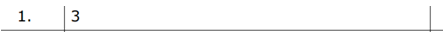 2. D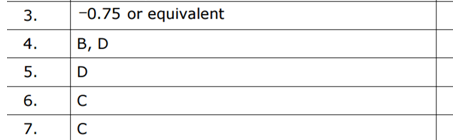 8. 9)	B10)  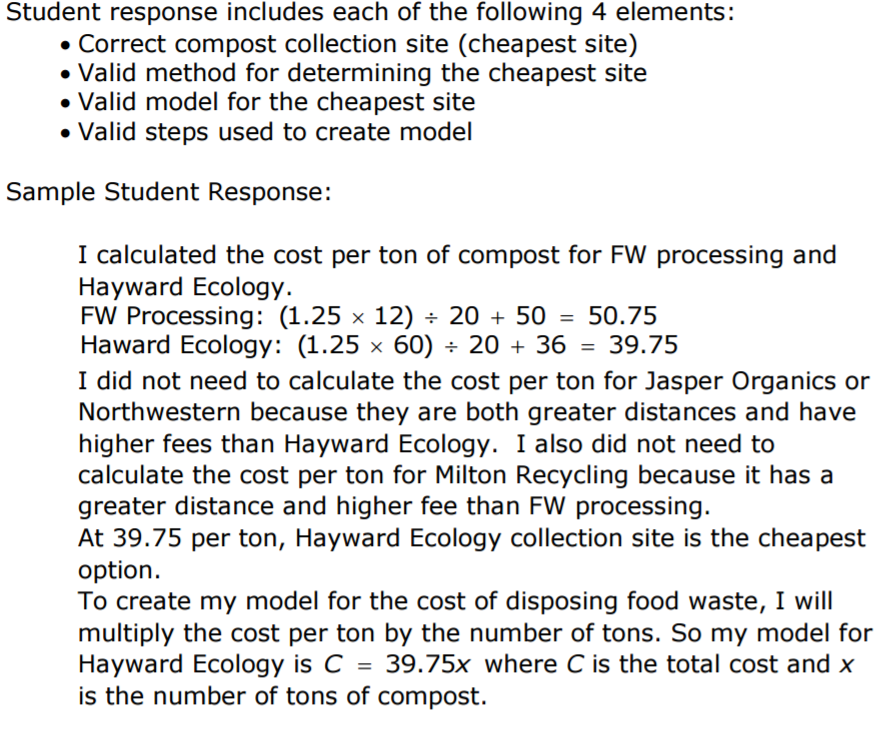 11)  Part A)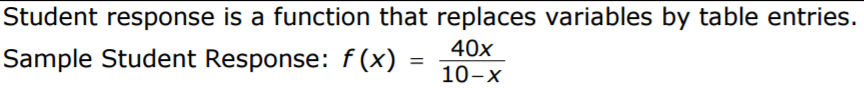    Part B)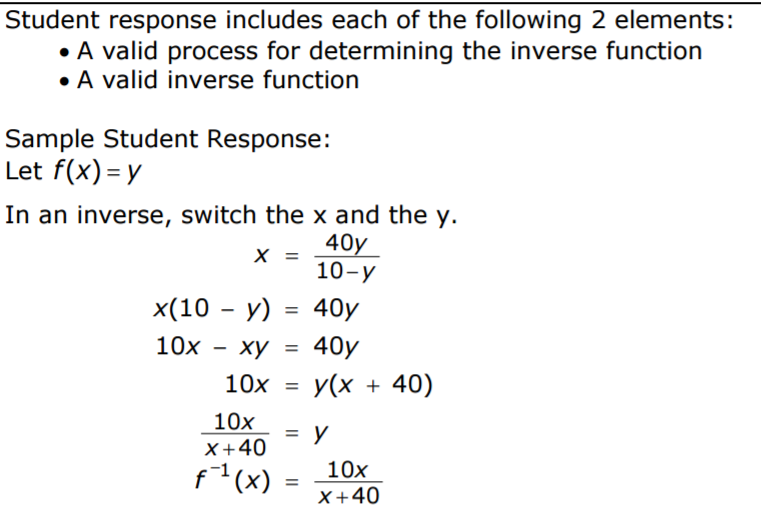 